Publicado en Bizkaia el 05/02/2019 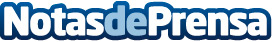 Sidra vizcaína, txotx con manzanas localesLa asociación de elaboradores de sidra de Bizkaia ha presentado la temporada de este año con poca sidra, pero con el gran sabor y calidad que se logra con un buen producto autóctonoDatos de contacto:Servicios PeriodísticosNota de prensa publicada en: https://www.notasdeprensa.es/sidra-vizcaina-txotx-con-manzanas-locales_1 Categorias: Gastronomía Sociedad País Vasco Consumo http://www.notasdeprensa.es